Тема занятия: «Пешка».Сегодня мы познакомимся с очередной шахматной фигурой, не простой, а с шахматным солдатом. Это пешка. Всего на шахматной доске в начальном положении по 8 пешек. 8 белые, 8 черные. Белые пешки располагаются на второй горизонтали, черные – на предпоследней (седьмой горизонтали). 1.Названия пешки. У каждой пешки есть названия: - на одной вертикали с ладьями стоят ладейные пешки,- с конями – коневые пешки, - со слонами – слоновые пешки, -с ферзями – ферзевые пешки, - с королями - королевские пешки. 2.Ходы пешки.Пешка ходит только вперёд и только на одну клетку. Но с одним исключением: со своего исходного положения для белых со 2-ой горизонтали, для чёрных с 7-ой горизонтали каждая пешка, если свободен путь, по желанию играющего может быть передвинута либо на ближайшее поле, либо через одно поле.Сделав первый ход, в дальнейшем пешка теряет право на двойной прыжок, т.е. в дальнейшем она может передвигаться только на одно поле.Ходить пешка может в том случае, если перед ней не стоит какая-либо фигура.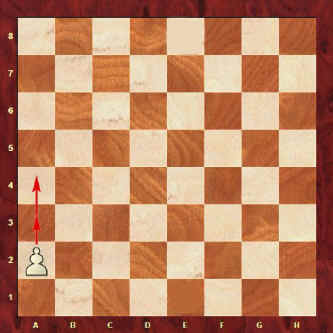 3.Правило превращения.Когда пешка вступает на последнюю горизонталь: белые на 8-ую, а чёрные – на 1-ую, то она немедленно, т.е. тем же ходом, превращается в любую фигуру своего цвета, кроме короля. Выбор фигуры определяется желанием шахматиста.4.Взятие.В отличие от других фигур пешка бьёт фигуру противника не так как ходит, а на одну клетку вперёд по диагонали. Перейдя на соседнюю диагональ, она продолжает путь по ней. 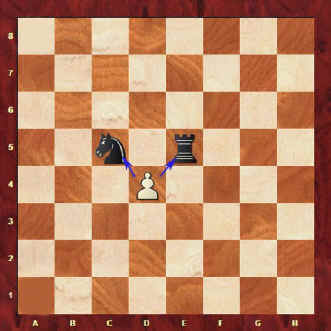 Таким образом, пешка ходит вперед, а бьет по диагонали на одну клетку. Это единственная фигура в шахматах, которая ходит по одному правилу, а наносит удар по-другому. У остальных фигур направление движения и удара совпадает.  Ниже приведены две позиции:В позиции “A” белая пешка имеет целых четыре варианта хода: может пойти на одно или на два поля вперед, а также может ударить одну из черных фигур. В позиции “B” пешка не имеет ни одного возможного хода – впереди стоит пешка соперника, и нет фигур, которые можно ударить.                 А  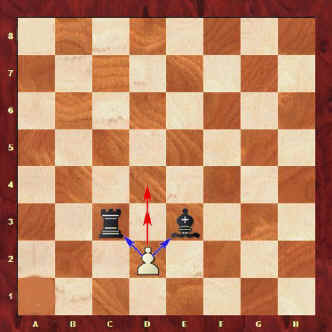                    В 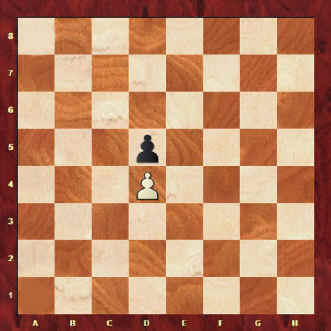 5. Проверь себя. Ответьте на вопросы.– В каком направлении ходит пешка? – Ходит ли пешка по горизонтали? – В каком направлении бьёт пешка? – Может ли пешка сделать шаг назад? – Бьёт ли пешка назад? – Превращается ли пешка в короля? – В какие фигуры может превратиться пешка? – Может ли белая пешка побить белого слона?– Какой ход может сделать пешка с исходной позиции? 